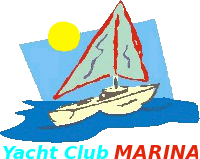                            Usługi portowe i lądowisko dla helikopterów                              Podane ceny są cenami netto do których zostanie doliczony podatek VAT 23%.                            *Sezon obejmuje okres od 1 maja do 31 października 2020                         **Opłata obejmuje również cumowanie łodzi w sezonie letnim                           Bosman: Mariusz Klara, 508 647 525, e-mail: m.klara@vipol.pl                                   Yacht Club i lądowisko MARINA  05-140 Wierzbica k. Serocka  =========================================================================                   PHZ VIPOL Sp. z o.o. ul. Młynarska 46, 01-171 Warszawa, NIP: 527-189-87-54                                                                                                                                             Numer rachunku: 53 8015 0004 0036 6799 2030 0002                                             Rodzaj usługi 2020                                             Rodzaj usługi 20201 dobaSezon*Cumowanie łodzi do 5 m z dwukrotnym kompleksowym myciem kadłuba Płatność gotówką lub przelewem na rachunek w terminie 3 dni       -6270 PLN*Cumowanie łodzi powyżej 5 m z dwukrotnym kompleksowym myciem kadłuba Płatność gotówką lub przelewem na rachunek w terminie 3 dni- 6820 PLN*Cumowanie łodzi z dostępem do ośrodka i parkingiem samochodu osobowego100 PLN- Parkowanie przyczepy podłodziowej25 PLN1500 PLNZimowanie łodzi na terenie Yacht Clubu30 PLN2500 PLNZimowanie łodzi w hangarze**30 PLN7500 PLNJednorazowe slipowanie sprzętu wodnego200 PLN1000 PLN Parkowanie samochodu25 PLN2000 PLN Lądowanie helikoptera w oznaczonym miejscu Wsparcie nawigacyjne200 PLN-